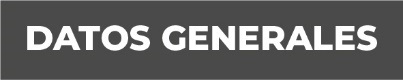 Nombre: SANTOS ZAMORA ROSASGrado de Escolaridad: LICENCIATURA EN DERECHOCédula Profesional (Licenciatura) 2637175Teléfono de Oficina 228-8-16-07-66Correo Electrónico Formación Académica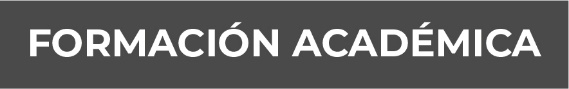 Año 1990-1995Universidad Veracruzana, ubicada en Lomas del Estadio, en la ciudad de Xalapa, Ver.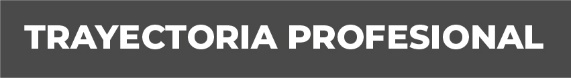 2010-2013 Agente del Ministerio Público Adscrito al Juzgado Primero de Primera                    Instancia de Papantla, Veracruz.2013--2017  Fiscal Adscrito al Juzgado Primero y Segundo de Primera Instancia y Mixto Menor de Misantla, Veracruz.2017-2019    Fiscal Adscrito al Juzgado Primero de Primera Instancia de PachoViejo, municipio de Coatepec, Ver.CURSOS DENTRO DE LA FISCALIA GENERAL DEL ESTADONoviembre del 2009      CAPACITACION PARA AGENTES DEL MINISTERIO PUBLICO DE LA PROCURADURIA GENERAL DE JUSTICIADEL ESTADO DE VERACRUZ, VALIDADO Y APROBADO POR LA ACADEMIA NACIONAL DE SEGURIDAD PUBLICA. (CURSO)Con duración de 40 horas.Junio del 2010	IMPLEMENTACION DEL SISTEMA DE JUSTICIA EN EL ESTADO DE VERACRUZ. (FORO)	Impartido por el Consejo Consultivo para la Implementación del Sistema de Justicia Penal en el Estado.	Con duración de 8 horas.Es menester hacer hincapié, que son lo únicos curso que se ha recibido constancia sin embargo, el Suscrito ha recibido más cursos de actualización, sin embargo, no se recibió constancia de participación. Conocimiento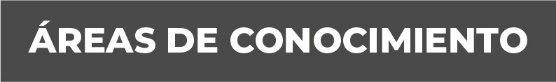 SISTEMA PENAL ACUSATORIODERECHO CIVIL